Primary purpose of the roleLead and manage complex and sensitive program and legislative evaluations to achieve the Department’s strategic objectives within agreed timelines and budget. The occupant is responsible for stakeholder consultation and engagement, supervision of temporary research assistants, preparation of briefing notes and reports and ensuring that high level advice is effectively communicated to senior executive staff.Key accountabilitiesIn collaboration with the Research Manager develop research proposals to evaluate the effectiveness of new policies and programs. Building effective partnerships with research and policy staff in Justice, other State Government Departments and the ABS Centre for Crime and Justice Statistics.Leading teams of researchers involved in implementing agreed research and evaluation studies.Developing new methodologies through which to evaluate policies and programs. Sourcing new datasets that can be used to enhance program and policy evaluations.Establishing standard operating procedures (SOP) in the preparation and analysis of data. Conducting internal and external peer reviews of draft evaluation and research reports.Assisting the Research Manager in the preparation of research grant proposals and monitoring the expenditure of grant funds.Representing the Bureau on committees, task forces and working parties, including presenting the results of research studies at conferences and seminars.Key challengesEnsuring that the research teams they lead achieve agreed milestones and the research conducted remains directed at agreed research goals. Keeping abreast of advances in research design and methods of statistical analyses and maintaining a detailed understanding of the strengths and limitations of existing research data. Showing tact and discretion in the presentation of research findings.Key relationshipsRole dimensionsDecision makingPrepares and submits schedules for projects, monitors performance against the schedules and deals with administrative problems that arise. Ensures compliance with BOCSAR guidelines regarding the preparation of reports and the documentation of research projects.Identifies capability and skill gaps and recommends appropriate courses, seminars and conferences for staff to attend.The role works in line with existing delegations.Reporting lineThe role reports directly to the Research ManagerDirect reportsNil.Budget/ExpenditureNilEssential requirementsHonours degree or equivalent in statistics, economics, epidemiology, psychology or another discipline with a strong statistical component.Experience in program or policy evaluationCapabilities for the roleThe NSW Public Sector Capability Framework applies to all NSW public sector employees. The Capability Framework is available at www.psc.nsw.gov.au/capabilityframeworkCapability summaryBelow is the full list of capabilities and the level required for this role. The capabilities in bold are the focus capabilities for this role. Refer to the next section for further information about the focus capabilities.Focus capabilitiesThe focus capabilities for the role are the capabilities in which occupants must demonstrate immediate competence. The behavioural indicators provide examples of the types of behaviours that would be expected at that level and should be reviewed in conjunction with the role’s key accountabilities.ClusterJusticeDivision/Branch/UnitNSW Bureau of Crime Statistics and ResearchLocationSydneyClassification/Grade/BandDepartmental Professional Officer Grade IV/VANZSCO Code224412Role Number51001083 & 51001084PCAT Code2119192Date of Approval14 June 2016Agency Websitewww.bocsar.nsw.gov.auWhoWhyInternalResearch ManagerFor direction and guidance To provide advice on the progress of research projects and to plan new projects.Research TeamTo provide advice and supervision.To ensure preparation of quality research.To motivate high-level performanceExternalExternal government and non-government agencies and individualsTo ensure that accurate data is received and that research requiring external assistance or guidance complies with quality standards and time deadlines.Media, members of parliament and other government agenciesIn the absence of the Research Manager, to provide advice on the progress of BOCSAR research and the results of completed studies. NSW Public Sector Capability FrameworkNSW Public Sector Capability FrameworkNSW Public Sector Capability FrameworkCapability GroupCapability NameLevel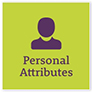 Display Resilience and CourageAct with IntegrityManage SelfValue Diversity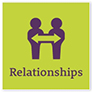 Communicate EffectivelyCommit to Customer ServiceWork CollaborativelyInfluence and Negotiate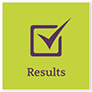 Deliver ResultsPlan and PrioritiseThink and Solve ProblemsDemonstrate Accountability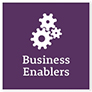 FinanceTechnologyProcurement and Contract ManagementProject Management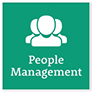 Manage and Develop PeopleInspire Direction and PurposeOptimise Business OutcomesManage Reform and ChangeNSW Public Sector Capability FrameworkNSW Public Sector Capability FrameworkNSW Public Sector Capability FrameworkGroup and CapabilityLevelBehavioural IndicatorsPersonal AttributesDisplay Resilience and CourageAdeptBe flexible, show initiative and respond quickly when situations change Give frank and honest feedback/advice Listen when ideas are challenged, seek to understand the nature of the criticism and respond constructively Raise and work through challenging issues and seek alternatives Keep control of own emotions and stay calm under pressure and in challenging situationsPersonal AttributesAct with IntegrityAdeptRepresent the organisation in an honest, ethical and professional way and encourage others to do so Demonstrate professionalism to support a culture of integrity within the team/unit Set an example for others to follow and identify and explain ethical issues Ensure that others understand the legislation and policy framework within which they operate Act to prevent and report misconduct, illegal and inappropriate behaviourRelationshipsCommunicate
EffectivelyAdvancedPresent with credibility, engage varied audiences and test levels of understandingTranslate technical and complex information concisely for diverse audiencesCreate opportunities for others to contribute to discussion and debate Actively listen and encourage others to contribute inputsAdjust style and approach to optimise outcomesWrite fluently and persuasively in a range of styles and formatsRelationshipsWork CollaborativelyAdeptEncourage a culture of recognising the value of collaboration Build co-operation and overcome barriers to information sharing and communication across teams/units Share lessons learned across teams/units Identify opportunities to work collaboratively with other teams/ units to solve issues and develop better processes and approaches to workResultsDeliver resultsAdvancedDrive a culture of achievement and acknowledge input of others Investigate and create opportunities to enhance the achievement of organisational objectives Make sure others understand that on-time and on-budget results are required and how overall success is defined Control output of business unit to ensure government outcomes are achieved within budget Progress organisational priorities and ensure effective acquisition and use of resources Seek and apply the expertise of key individuals to achieve organisational outcomesResultsThink and Solve ProblemsAdvancedUndertake objective, critical analysis to draw accurate conclusions that recognise and manage contextual issues Work through issues, weigh up alternatives and identify the most effective solutions Take account of the wider business context when considering options to resolve issues Explore a range of possibilities and creative alternatives to contribute to systems, process and business improvements Implement systems and processes that underpin high quality research and analysisBusiness EnablersProject ManagementAdvancedPrepare scope and business cases for more ambiguous or complex projects including cost and resource impactsAccess key subject-matter experts' knowledge to inform project plans and directionsImplement effective stakeholder engagement and communications strategy for all stages of projectsMonitor the completion of projects and implement effective and rigorous project evaluation methodologies to inform future planningDevelop effective strategies to remedy variances from project plans, and minimise impactsManage transitions between project stages and ensure that changes are consistent with organisational goals